      Ekonomska in trgovska šola Brežice, Višja strokovna šola, Brežice                                                                          			                          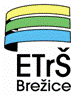 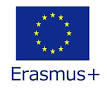 RAZPIS ZA MOBILNOST ŠTUDENTOV ZA NAMEN PRAKSE PO PROGRAMU ERASMUS +, KLJUČNA AKTIVNOST 1NAZIV IN SEDEŽ IZVAJALEC JAVNEGA RAZPISAIzvajalec javnega razpisa je Ekonomska in trgovska šola Brežice, Višja strokovna šola, Bizeljska cesta 45, 8250 Brežice.NAMEN IN CILJI JAVNEGA RAZPISATa razpis se nanaša na zbiranje prijav za mobilnost študentov za namen prakse (KA 1).Program študentom omogoča, da v okviru svojega študija opravijo mobilnost za namen prakse v podjetju ali drugi ustrezni organizaciji v eni izmed Programskih ali Partnerskih držav, ki sodelujejo v programu Erasmus+.Države gostiteljice so lahko: Avstrija, Belgija, Bolgarija, Ciper, Češka, republika Nemčija, Danska, Estonija, Grčija, Španija, Finska, Hrvaška, Madžarska, Irska, Islandija, Italija, Lihtenštajn, Litva, Luksemburg, Latvija, Republika Makedonija, Malta, Nizozemska, Norveška, Poljska, Portugalska, Romunija, Švedska, Slovenija, Slovaška, Turčija, Velika Britanija.Študenti si državo, kjer želijo opraviti mobilnost  izberejo sami.Trajanje mobilnosti prakse je omejeno na najmanj 2 do največ 12 mesecev.Cilji mobilnosti za namen so:boljša zaposljivost in poklicna možnost,izboljšanje učnega uspeha,večja samozavest in okrepljena samoiniciativnost,izboljšano znanje tujih jezikov,okrepljena medkulturna zavest,aktivnejša udeležba v družbi inboljša osveščenost o evropskem projektu in vrednotah EU.Mobilnost za namen prakse v tujini v okviru programa Erasmus + mora biti vsebinsko povezano s področjem študija študenta, za katerega jamčijo študent, organizator praktičnega izobraževanja in Erasmus+ kordinator na matični instituciji s podpisom učnega sporazuma (Learninig Agreement for Traineeship).Študent lahko opravlja mobilnost za namen prakse v tujini v podjetju ali kateremkoli drugem ustreznem delovnem mestu.Študent si podjetje, pri katerem bo opravljal prakso, poišče sam.V primeru težav pri iskanju, lahko za pomoč zaprosi  matično institucijo ali se obrne na koordinatorja konzorcija.Praktično izobraževanje študentov v tujini bo po zaključku mobilnosti priznano na matični šoli.Pogoji priznavanja bodo opredeljeni v učnem sporazumu študenta.POGOJI ZA KANDIDIRANJE NA JAVNEM RAZPISUNa razpis se lahko prijavi študent, ki imajo v tekočem študijskem letu status študenta prvega ali drugega letnika višješolskega programa Ekonomske in trgovske šole, Višje strokovne šole Brežice.Za prijavo na javni razpis mora prijavitelj predložiti popolno vlogo, ki vsebuje:prijavni obrazec,življenjepis (Europass) in motivacijsko pismo.MERILA ZA IZBOR UDELEŽENCEV IN NAČIN IZBIREmotiviranost,samostojnost pri iskanju podjetja za praktično usposabljanje v tujini,znanje jezika države destinacijemotivacijsko pismo inštudijski uspeh.Izbor Erasmus študentov opravi komisija ETrŠ VSŠ Brežice, na pravičen in transparenten način.Komisijo za izbor udeležencev bodo sestavljali najmanj 3 člani:ravnateljica VSŠ Brežice,institucionalni Erasmus koordinator,organizator praktičnega izobraževanja inpredstavnik študentskega sveta.V primeru večjega števila prijavljenih kandidatov, ki enakovredno izpolnjujejo vse pogoje in kriterije, lahko komisija opravi še osebne razgovore.OBVEŠČANJE O IZBORUPrijavljeni kandidati bodo o izboru obveščeni najkasneje v roku 14 dni po zaključku razpisa.UGOVORMorebitne ugovore zoper sklepe iz prejšnje točke javnega razpisa lahko prijavitelji vložijo pri ravnateljici, v roku 5 delovnih dni od vročitve sklepa. O ugovoru s sklepom odloči pristojna komisija. V ugovoru morajo biri v pisni obrazložitvi natančno opredeljeni razlogi, zaradi katerih je ugovor vložen. Predmet ugovora ne morejo biti postavljena merila za ocenjevanje vlog.FINANČNA DOTACIJAŠtudent programa Erasmus + ni samodejno upravičen do Erasmus + finančne pomoči.Slednjo dobi na podlagi uspešne prijave, izvedene mobilnosti in končnega poročila po zaključku svoje mobilnosti.Dotacija Erasmus + le sofinancira stroške v tujini in ne pokrije stroškov v celoti.Število razpoložljivih mest, višina mesečne finančne pomoči in število odobrenih mesecev na posameznega študenta se vsako leto spreminjajo in so odvisni od višine odobrenih sredstev s strani Nacionalne agencije. Študent, ki odhaja v tujino, lahko še naprej prejema celoten znesek nacionalne štipendije.Študenti s posebnimi potrebami lahko zaprosijo za dodatna sredstva.Pravice, obveznosti in odgovornosti študentov pri dodelitvi finančne pomoči bodo konkretneje opredeljene v Pogodbi o finančni dotaciji, ki jo mora študent ETrŠ VSŠ Brežice skleniti pred odhodom v tujino.Znesek ERASMUS DOTACIJEV primeru mobilnosti študentov za prakso mora študent prejeti dodatek za individualno podporo, ki znaša 100 EUR/ mesec. (prvo nakazilo 80% zneska ob podpisu pogodbe in 20% po opravljeni praksi in oddanem poročilu na ustreznem obrazcu)NAČIN PRIJAVE IN ROK ZA ODDAJO VLOGŠtudent, ki želi praktično usposabljanje opravljati v tujini, izpolni prijavni obrazec z obveznimi prilogami in ga odda v zaprti kuverti osebno v referatu VSŠ ali pošlje priporočeno po pošti na naslov:Ekonomska in trgovska šola BrežiceVišja strokovna šolaBizeljska cesta 458250 Brežice»ERASMUS+2019«Rok za oddajo vlog je 31. januar 2020.Institucionalni Erasmus koodinator: Urška Nadja  Senica, univ. dipl. oec.Dežela gostiteljicaMesečni znesekSkupina 1Države programa z višjimi življenjskimi stroškiDanska, Finska, Islandija, Irska, Luksemburg,Švedska, velika Britanija, Lihtenštajn, Norveška520Skupina 2Države programa s srednjimi življenjskimi stroškiAvstrija, Belgija, Nemčija, Francija, Italija, Grčija, Španija, Ciper, Nizozemska, Malta, Portugalska470Skupina 3Države programa z nižjimi življenjskimi stroškiBolgarija, Hrvaška, Češka republika, Estonija, Latvija,Litva, Madžarska, Poljska, Romunija, Slovaška, Slovenija, Republika Makedonija, Turčija420